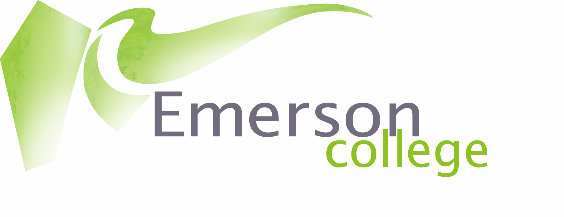 Creative Lab 2022Please describe your project and the work you anticipate doing during the residency -Who is your target audience?Have you identified where you could perform / engage with your target audience or which organization you can partner with to bring your project to your target audience? Are you creating a storytelling performance or a performance coupled with another kind of activity - i.e opening spaces for discussion, and socially engaged activity, workshops?What is the stage of development you feel your project is at? (i.e - Have you researched the appropriate material needed for the project, have you already tried it out on a particular audience etc…)What specific needs can you identify to help you develop your project? Do you need help with marketing skills?i.e creating publicity, writing texts and creating visuals that will help you get your work out there, booking gigs / finding opportunities, etc.Please tell us about your storytelling experience / you may wish to add a link to a website if relevant; description of performances; attach a portfolio if relevant and so on.We are able to provide successful applicants with a letter to support any application for public funding if you are planning to apply for one.